TRAIN-DE-TRAINERZorgen voor getraumatiseerde kinderen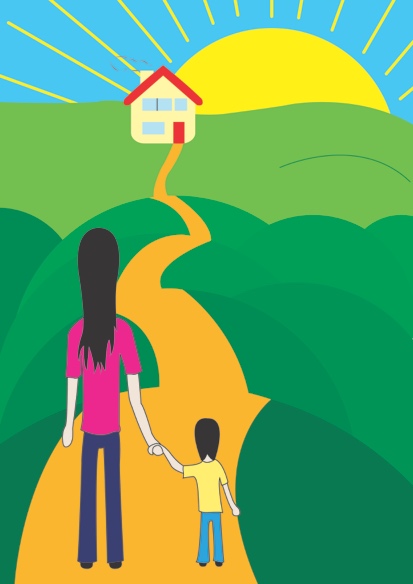 Voor meer informatie kijk op www.leonycoppens.nlAccreditatieNIP Kinder- en Jeugdpsycholoog (K&J)/NVO Orthopedagoog-Generalist (OG): K&J/OG diagnostiek 1,5; K&J/OG behandeling 3; K&J/OG overig 1,5; K&J/OG herregistratie 11,5.Stichting Kwaliteitsregister Jeugd: 4 punten (nummer: SKJ197183)Vereniging EMDR Nederland: 12 punten (code: B-2014-13.2).Docent:Leony Coppens, klinisch psycholoog, supervisor VGCt, supervisor EMDR i.o., psychotraumatherapeut NTvP